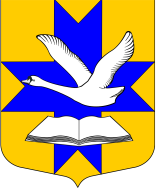 АДМИНИСТРАЦИЯ МУНИЦИПАЛЬНОГО ОБРАЗОВАНИЯБОЛЬШЕКОЛПАНСКОЕ СЕЛЬСКОЕ ПОСЕЛЕНИЕГАТЧИНСКОГО МУНИЦИПАЛЬНОГО РАЙОНАЛЕНИНГРАДСКОЙ ОБЛАСТИПОСТАНОВЛЕНИЕОт «07» апреля 2014 г.                                                                                                        № 129О внесении изменений впостановление от 15.08.2013г.№ 293В соответствии с Уставом МО Большеколпанское сельское поселение Гатчинского муниципального района, Положением об администрации, администрация Большеколпанского сельского поселенияПОСТАНОВЛЯЕТ:В приложении № 2 к постановлению администрации от 15 августа 2013 года № 293 «О порядке разработки и утверждении схемы размещения нестационарных торговых объектов на территории муниципального образования Большеколпанское сельское поселение Гатчинского муниципального района Ленинградской области» исключить из Состава координационного совета по разработке и утверждению схемы размещения нестационарных торговых объектов, расположенных на земельных участках находящихся в муниципальной собственности на территории муниципального образования Большеколпанское сельское поселение Гатчинского муниципального района Ленинградской области: ведущего специалиста-экономиста администрации муниципального образования Большеколпанское сельское поселение Гатчинского муниципального района Ленинградской области – Давыденко Любовь Алексеевну, ведущего специалиста по ЖКХ и безопасности администрации муниципального образования Большеколпанское сельское поселение Гатчинского муниципального района Ленинградской области – Федорова Дмитрия Игоревича.Настоящее постановление подлежит опубликованию и размещению на официальном сайте муниципального образования Большеколпанское сельское поселение.Глава администрации                                                                                            М.В. БычининаИсп. Гузь Н.В.  61-603